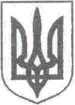 УКРАЇНАНОВОГРАД-ВОЛИНСЬКА МІСЬКА РАДАЖИТОМИРСЬКОЇ ОБЛАСТІРОЗПОРЯДЖЕННЯМІСЬКИЙ ГОЛОВАвід 	04.02.15   № 13(о)Про    внесення змін до розпорядження   міського голови від 18.12.14   № 270(о)Керуючись  пунктами 7, 19, 20 частини четвертої  статті 42 Закону України  „Про місцеве самоврядування в Україні“, Законом України „Про звернення громадян“, враховуючи розпорядження міського голови  від 23.01.15 № 11(к) „Про розподіл обов’язків між міським головою, першим заступником міського голови, заступниками міського голови, секретарем міської ради і заступником  керуючого справами виконавчого комітету, начальником організаційного відділу  міської ради“: Доповнити графік особистого прийому громадян та графік прямих телефонних ліній у міській раді, які затверджені розпорядженням міського голови від  18.12.14 № 270(о) „Про графіки особистого прийому громадян у міській раді та проведення прямих телефонних ліній“, відповідно словами „Шутова Лариса Валентинівна – щовівторка з 8.00 до 12.00 (к.46)“ „ Шутова Лариса Валентинівна– останній вівторок кварталу  з 10.00  до 12.00   (т.5-53-94)“Перший заступник міського голови						     М.Г.УсенкоЗАТВЕРДЖЕНОРозпорядження міського головивід 18.12.14   № 270(о)(зміни від  04.02.15  №  13(о)ГРАФІКособистого прийому громадян у міській раді Заступник  міського голови							Д.А.РужицькийМіський головаМіський головаМіський головаЗагривийВолодимир Іванович- щоп’ятниці з 7.00 до 9.00  (к.51)- щоп’ятниці з 7.00 до 9.00  (к.51)Перший заступник міського головиПерший заступник міського головиПерший заступник міського головиУсенкоМикола Григорович - щопонеділка з 11.00 до 17.00 (к.52)- щопонеділка з 11.00 до 17.00 (к.52)Секретар міської радиСекретар міської радиСекретар міської радиЛавренюк Сергій Іванович - щоп’ятниці з 10.00 до 16.00  (к.32)- щоп’ятниці з 10.00 до 16.00  (к.32)Заступники міського головиЗаступники міського головиЗаступники міського головиКолотовСергій Юрійович - щочетверга з 8.00 до 12.00 (к.39)- щочетверга з 8.00 до 12.00 (к.39)РужицькийДмитро Аркадійович - щосереди з 8.00 до 12.00 (к.42)- щосереди з 8.00 до 12.00 (к.42)Шутова Лариса Валентинівна- щовівторка з 8.00 до 12.00 (к.46)- щовівторка з 8.00 до 12.00 (к.46)ГРАФІКпрямих телефонних ліній ГРАФІКпрямих телефонних ліній Міський головаМіський головаЗагривийВолодимир Іванович- 1 раз у квартал (т.5-25-30)Перший заступник міського головиПерший заступник міського головиУсенко Микола Григорович-   перший понеділок кварталу з 10.00 до 12.00 (т.5-24-70)Секретар міської радиСекретар міської радиСекретар міської радиЛавренюк Сергій Іванович-  остання  п’ятниця кварталу з 10.00 до 12.00 (т.5-21-41)-  остання  п’ятниця кварталу з 10.00 до 12.00 (т.5-21-41)Заступники міського головиЗаступники міського головиЗаступники міського головиКолотов Сергій Юрійович -  останній четвер кварталу з 10.00 до 12.00  (т.5-23-95)-  останній четвер кварталу з 10.00 до 12.00  (т.5-23-95)РужицькийДмитро Аркадійович -  остання  середа кварталу     з 10.00 до 12.00 (т.5-25-68)-  остання  середа кварталу     з 10.00 до 12.00 (т.5-25-68)Шутова Лариса Валентинівна-  останній вівторок кварталуз 10.00 до 12.00 (т.5-53-94)-  останній вівторок кварталуз 10.00 до 12.00 (т.5-53-94)